Урок литературы в 6 классе по теме«Веб-квест по рассказу В.П. Астафьева «Васюткино озеро»Дмитриенко Вера Николаевна,учитель русского языка и литературы МБОУ Одинцовская СОШ №5Актуальность работы:Информационные технологии становятся неотъемлемой частью жизнисовременного человека. Владение данными технологиями ставится в один ряд с такими качествами, как умение читать и писать. Поэтому школьников необходимо не только знакомить с ИКТ технологиями, но и учить применять эти технологии в своей деятельности, способствуя тем самым формированию у них ИКТ-компетентности и информационной культуры. Одним из основных положений нового Федерального образовательного стандарта является формирование универсальных учебных действий (УУД), как важнейший результат реализации стандарта. Формирование ИКТ-компетентностиучащихся реализует системно-деятельностный подход и происходит в процессе изучения всех без исключения предметов учебного плана.Современных информационных технологий в настоящее время достаточно много. Одна из них – образовательные веб-квесты. Веб-квест в педагогике - проблемное задание c элементами ролевой игры, для выполнения которого используются информационные ресурсы интернета. Веб-квест – это игра и обучение одновременно. Это интересный и активный  вид деятельности и ролевая игра. Выполняя различные роли, учащиеся рассматривают проблему с разных сторон. Работа учащихся в таком варианте проектной деятельности, как Веб-квест, разнообразит учебный процесс, сделает его живым и интересным, а полученный опыт принесет свои плоды в будущем, потому что при работе над этим проектом развивается целый ряд компетенций.Планируемые результаты в ходе прохождения веб-квеста.Личностные: - желание осваивать новые виды деятельности; - участвовать в творческом, созидательном процессе; - приобретать новые знания, умения, совершенствовать имеющиеся; - формировать способность к самооценке своих действий.Познавательные: - осознавать познавательную задачу; - самостоятельно находить и извлекать нужную информацию из разных источников; - понимать информацию, представленную в изобразительной, схематичной, модельной форме; - выражать смысл ситуации различными средствами (рисунки, символы, схемы, знаки); - осуществлять для решения учебных задач операции анализа, синтеза, сравнения, классификации; делать обобщения, выводы; - приобретать ИКТ-компетенции; устанавливать причинно-следственные связи; делать обобщения, выводы.Регулятивные: - прогнозирование своей деятельности; - элементы волевой саморегуляции; - самостоятельно формулировать познавательную цель и строить действия в соответствии с ней; - составлять план и последовательность действий и действовать по плану; - контролировать процесс и результаты деятельности; - вносить необходимые коррективы в план действий; - осознавать возникающие трудности, искать их причины и пути преодоления; - уметь распределять своё время и уделять время для занятий.Коммуникативные: - уметь слушать и вступать в диалог с учителем или другими учащимися; - уметь формулировать вопросы;- уметь отвечать на вопросы других; - уметь высказывать и давать обоснование собственной точки зрения; - вступать в учебный диалог с учителем, одноклассниками;- участвовать в общей беседе, соблюдая правила речевого поведения; - задавать вопросы, слушать и отвечать на вопросы других; - формулировать собственные мысли; - высказывать и обосновывать свою точку зрения.Структура веб-квестаЦель веб-квеста состоит не столько в том, чтобы учащиеся получили новые знания в web-квесте о способах выживания в экстремальных ситуациях, а в том, чтобы научились эти знания добывать самостоятельно и творчески применять для получения новых знаний. Современным детям необходимо осваивать средства новых информационных технологий — это современные средства и системы информационного обмена, позволяющие собирать, создавать, накапливать, обрабатывать, передавать информацию. Мне кажется, что проделанная работа помогла ребятам понять, как важно знание компьютерных технологий и умения их использовать в нашем мире.Методическая разработка урокапо рассказу В.П. Астафьева «Васюткино озеро»Цель: формировать исследовательские навыки, связанные с сопоставлением теории и практики – знаний, полученных на уроках литературы и практического опыта ориентирования на местности.Для достижения цели были поставлены задачи:- воспитание интереса и уважительного отношения к русской литературе, к опыту писателей и людей старшего поколения,- развитие познавательных потребностей и исследовательских способностей путём привлечения учащихся к самостоятельной познавательной и исследовательской практике на основе использования Интернет-ресурсов,- формирование информационной культуры и культуры общения, умений работать в группе.Форма урока: прохождение веб-квеста, выполнение заданий по ролям: знатоки природы, костровые, повара, ориентировщики.Технологии: ИКТ, игровая, командная, личностно-ориентированная.Формы работы: коллективная, групповая, индивидуальная.Методы работы: чтение и анализ рассказа при подготовке к уроку, распределение обязанностей в группе, самостоятельная работа при поиске необходимой информации, подборка материалов о видах костров, о растениях и птицах, составление меню, командное решение итогового теста.   Актуальность темы заключается в том, что учеников надо учить не только в теории, но и на практике. Не всегда такой практикой может быть собственный опыт.  Опыт мальчика Васи будет очень полезным.  Предварительная подготовка: прочитать рассказ Астафьева В.П. «Васюткино озеро».Изучаемые дисциплин: литература, ОБЖ, краеведение, окружающий мир.Возраст: обучающиеся 4-7 классов.Ход урока1. Организационный момент.2. Приветствие участников веб-квеста.Здравствуйте, ребята! Сегодня у нас пройдет необычный урок в форме веб- квеста. Что такое веб- квест? Попробуйте сами определить значение этого слова. Отгадайте загадку: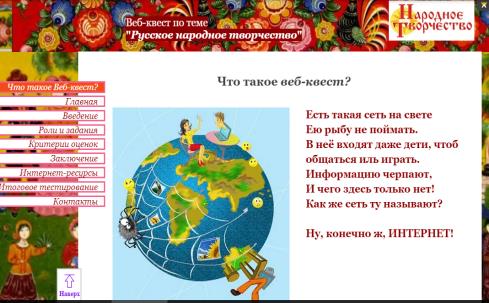 Интернет - международная (всемирная) компьютерная сеть. СловоВЕБ в переводе с английского языка означает СЕТЬ. А английское слово QUEST означает ПОИСК, ПРИКЛЮЧЕНИЕ.Таким образом, веб- квест – поиск в Интернете.3. Мотивация учебной деятельности       Ещё в незапамятные времена человек научился защищать себя от холода и зноя, строить себе жилище из снега и ветвей деревьев, добывать огонь, отыскивая съедобные плоды и коренья, охотиться на птиц и зверей. Но прошли столетия, и человек стал постепенно отдаляться от природы и утрачивать навыки. Человек, оказавшийся в природных условиях в одиночестве - это экстремальная ситуация, в которой главное - выжить.​Тринадцатилетний Васютка Шадрин – главный герой рассказа Виктора Петровича Астафьева «Васюткино озеро» заблудился в тайге. Подросток был уверен, что сейчас он «посоображает» и найдет дорогу домой. Но плутать ему пришлось 5 дней. Ребята! Вам предстоит пройти по страницам рассказа "Васюткино озеро", познакомиться со способами выживания героя, освоить новые и проверить, хватит ли ваших знаний для прогулки по лесу.4. Роли и задания веб-квестаУчащиеся знакомятся с ролями квеста и выбирают ту, которая им интересней. В начале прохождения веб-квеста заполняют Анкету 1.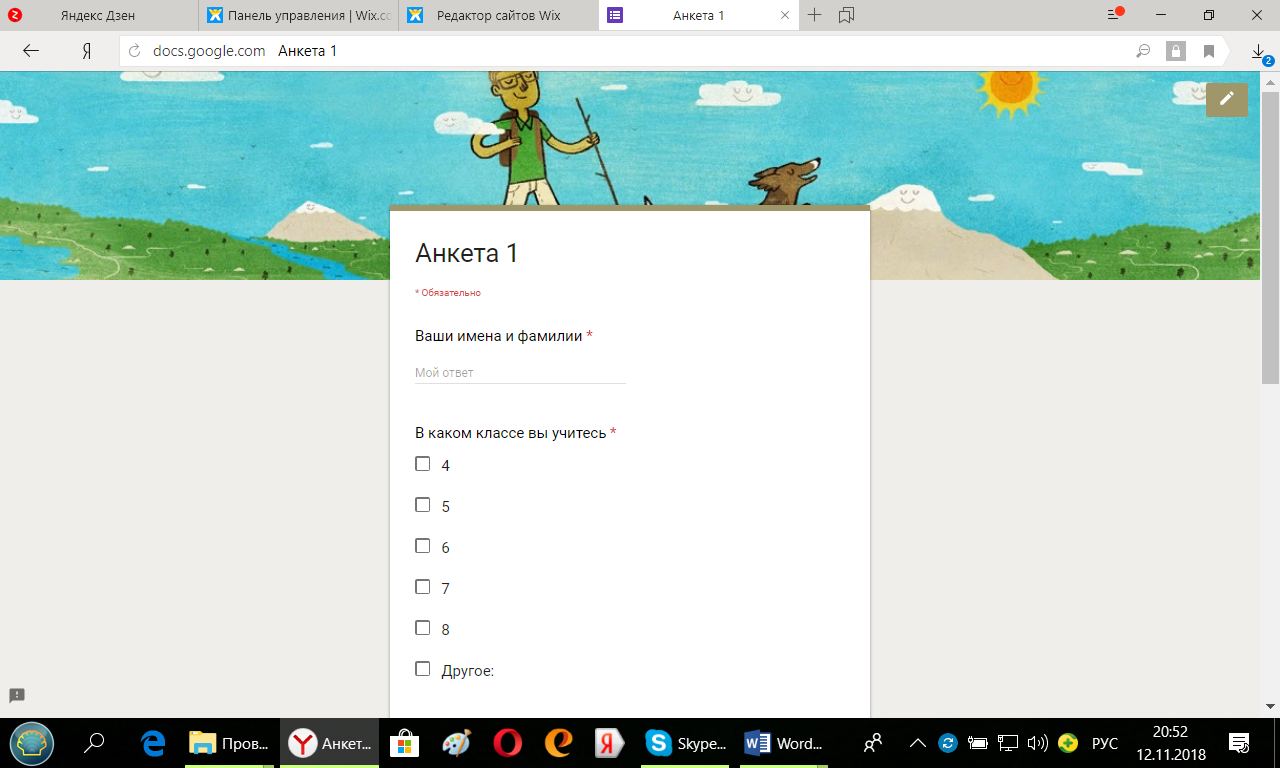 Выбрав роль и прочитав задания, ученики объединяются в группы.Задание для ЗНАТОКОВ ПРИРОДЫ.Вам предстоит познакомиться с информацией о растительном и животном мире в рассказе "Васюткино озеро", узнать секреты Сибирской тайги. Задание для КОСТРОВЫХУ новичков обычно не возникает вопросов, какой тип костра выбрать, он просто делает костёр и всё. Главное, чтобы он горел, и так сойдёт. На самом деле, уметь разводить разные типы костров довольно важный момент, так как у них разное назначение — какой-то тип хорошо использовать для приготовления пищи, какой-то для обогрева или сушки одежды. Вам предстоит выяснить, какие костры разводил Васютка, затем познакомиться с другими типами костров. 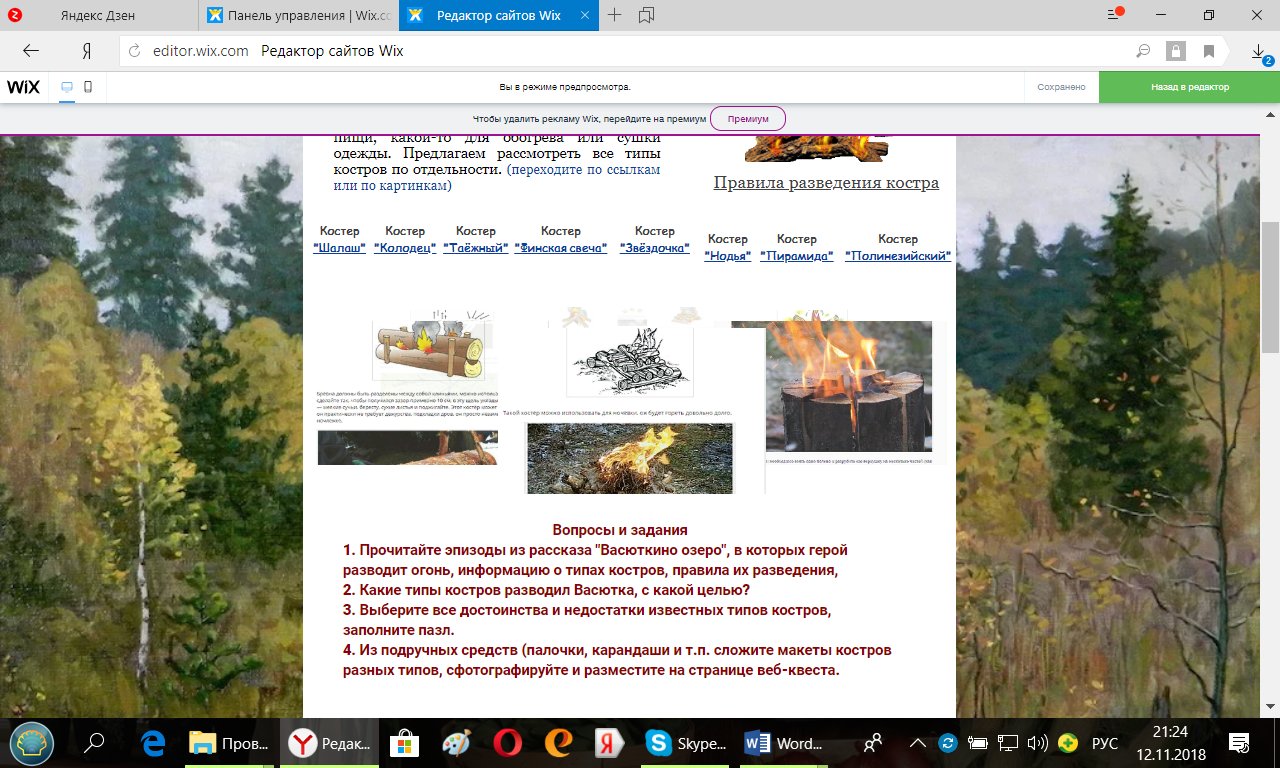     Костровые выполняют два задания: - определяют все достоинства и недостатки разных видов костров - из подручного материала складывают разные виды костров, размещая фотографии на странице веб-квеста.Задание для ПОВАРОВ.Оказавшись на природе в отрыве от привычных бытовых благ, есть риск оказаться абсолютно беспомощным. Особенно туго приходится неприспособленным горожанам в тот момент, когда их настигает голод.          Природа дает много шансов для добычи пищи. Большинство трав, съедобных в весенне -летнее время, в цивилизованной жизни считаются злостными сорняками и нещадно истребляются. Васютка из этой сложной ситуации смог выйти, так как у него был опыт отца и деда.  Меню выложены на странице веб-квеста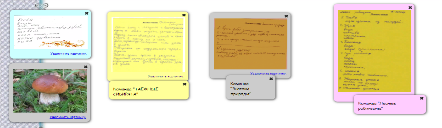 Задание для ОРИЕНТИРОВЩИКОВУмение ориентироваться среди незнакомых мест является важным качеством современного грамотного туриста. Означает это - не заблудиться в незнакомом месте,- вовремя установить свое местонахождение по сторонам горизонта и географическим объектам,- узнать направление дальнейшего движения.    Хорошо, когда в поход идет опытный инструктор с компасом. Но так бывает не всегда.  Поэтому необходимо знать способы ориентирования и выживания в лесу.5. Оформление результатов работы и подготовка отчета команд   Все участники команды вместе выполняют задания и готовятся к отчету. Результаты поиска и исследований, творческих работ команды размещают на страницах квеста. Итогом работы над веб-квестом может быть презентация, стенгазета, буклет или устное выступление. 6. Защита итоговых работ. Обсуждение результатов работы, знакомство с работами всех команд,           защита работы.На публичную презентацию команды должны представить:- собранный костер,- составленный рецепт блюда, приготовленного в лесу,В заключении, все участники проекта должны проверить свои знания по теме, выполнив тест.7. Самооценка.Один из определяющих моментов любого веб-квеста является оценка результатов работы. Участники квеста оценивают самих себя, товарищейпо команде, свои знания и результаты творческой работы.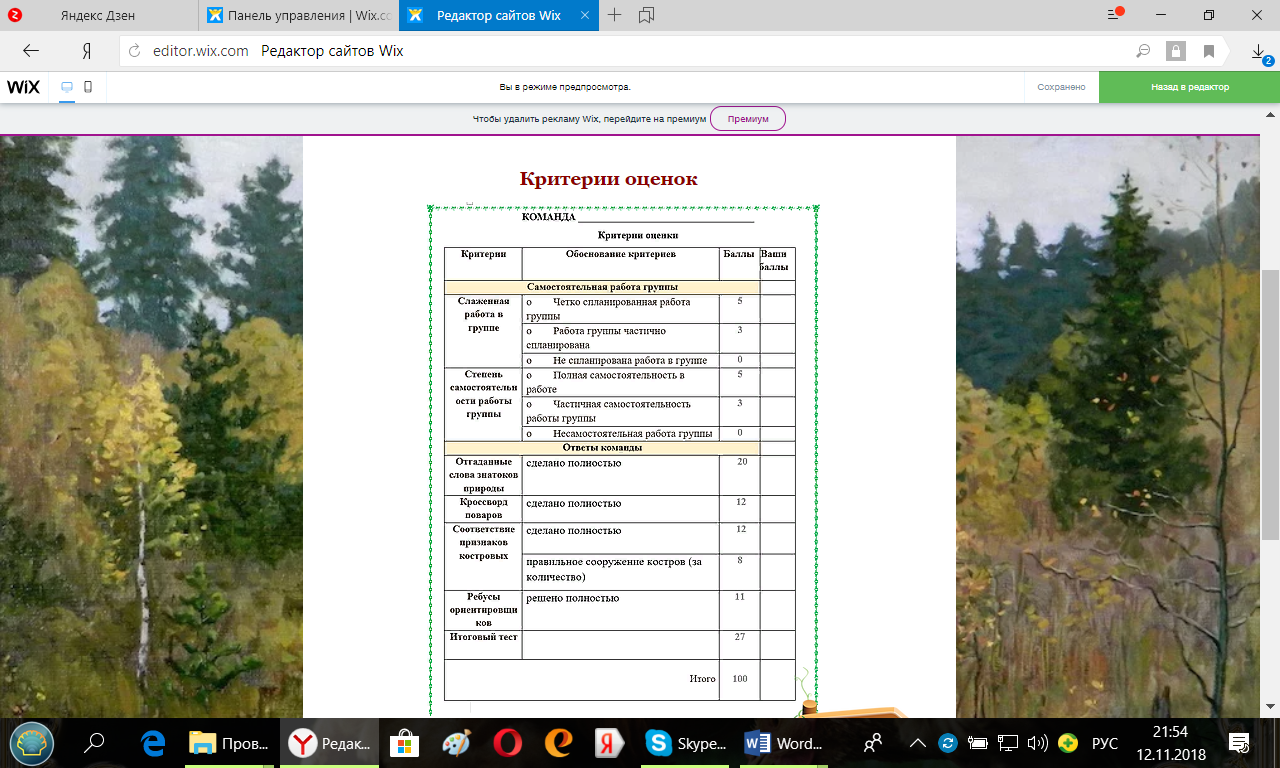 8. Заключение  Уважаемые ребята! Вы сегодня оказались вместе с Васюткой в тайге и узнали многие секреты, которые могут помочь грибнику, охотнику или рыбакуне попасть в беду. Пройдя этапы веб-квеста, вы прошли роли, которые герой рассказа преодолел самостоятельно и в одиночку.        Вряд ли мы сможем выжить в экстремальных условиях, если не будем владеть всеми знаниями и навыками, которые вы получаете на уроках ОБЖ, технологии, окружающего мира, литературы. Читайте, ходите в походы, интересуйтесь нашим миром! УДАЧИ!   8. Голосование​ В завершении веб-квеста участники могут проголосовать, ответив на вопросы, и написать отзыв.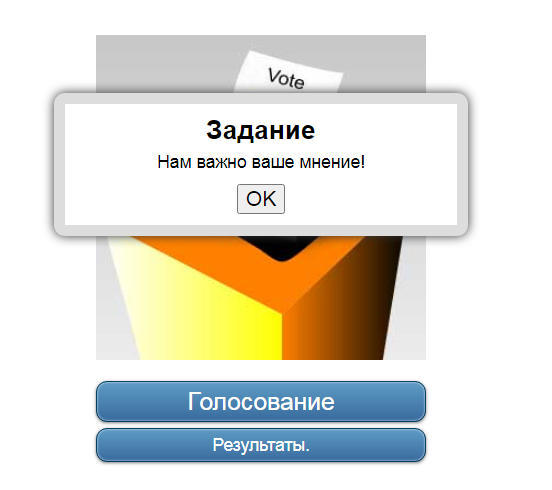 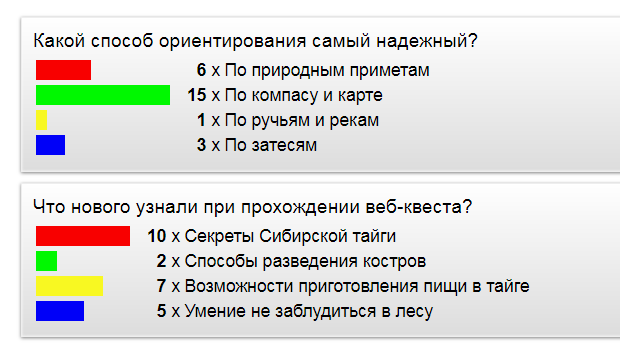 Изучение памятки о прохождении веб-квеста, заполнение анкеты в Google-форм для формирования команд. Адрес веб-квеста https://kraeveds.wixsite.com/vasyutkinoozeroЭтапы веб-квестаСодержаниеДеятельность обучающихсяВведение Знакомствоучащихся с понятием«Web- квест»,определение целей изадач веб-квеста,знакомство сосновнымитребованиями дляпрохождения веб-квеста.Изучение памятки о прохождениивеб-квеста, заполнение анкеты в Google-форм для формирования команд.Адрес веб-квеста https://kraeveds.wixsite.com/vasyutkinoozero Знакомство с ролямиУчащимся предлагается списокролей, от лица которых они могутвыполнить задания. Знатоки природы:       знакомятся с животным и растительным миром в рассказе "Васюткино озеро", узнают секреты Сибирской тайги.   Костровые: раскрывают секреты костра в рассказе "Васюткино озеро" и узнают, какие еще бывают виды костров.    Повара: узнают, как приготовил еду герой рассказа "Васюткино озеро" в лесу и другие походные рецепты.    Ориентировщики:     вместе с героем рассказа "Васюткино озеро" ориентируются в лесу по природным приметам.Выбор роли по интересам, которые дают возможность показать свои знания и проявить творческие умения.Работа надзаданиямиУчастники выполняют задания в соответствии свыбранными ролями.В процессе работынад веб-квестомпроисходит обучениеумениям работы ссетью Интернет.Каждое задание выбранной роли имеет ссылки на ресурсы, изучениекоторых способствует нахождению ответов на поставленные вопросы.Оформлениерезультатовработы иподготовкаотчета командУчастие в веб-квестепредполагаетколлективную формуработы ииндивидуальную споследующимобсуждением вгруппах.Результаты поиска и исследований, творческих работ команды размещают на страницах квеста.Защитаитоговых работПредполагаетсяобсуждение результатов работы, знакомство сработами всех команд,защита работы. В заключении, все участники проекта должны проверить свои знания по теме, выполнив тест.На публичную презентацию команды должны представить:- устные сообщения с наглядной информацией о способах ориентирования,- изготовление собственного костра,- составление меню из лесных ингредиентов.Самооценка Ключевым разделом любого веб-квеста является оценка результатов работыУчастники квеста оценивают самих себя, товарищейпо команде. Переходите по ссылкам, нажимая на все объекты на данной странице. Это птицы, рыбы, животные, насекомые и деревья.      Перейдя на страницу выполнения задания и познакомившись с теми вопросами, на которые требуется обратить внимание, участники подбирают информацию о животных, затем переходят к выполнению задания.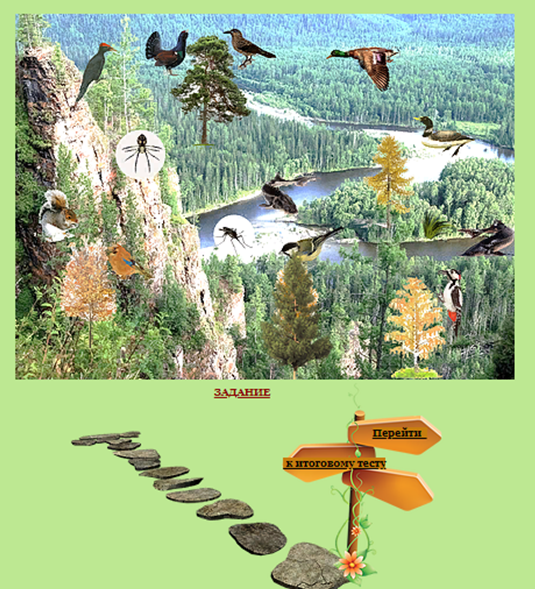     В он-лайн форме участники квеста отгадывают слова, связанные с природой Сибири.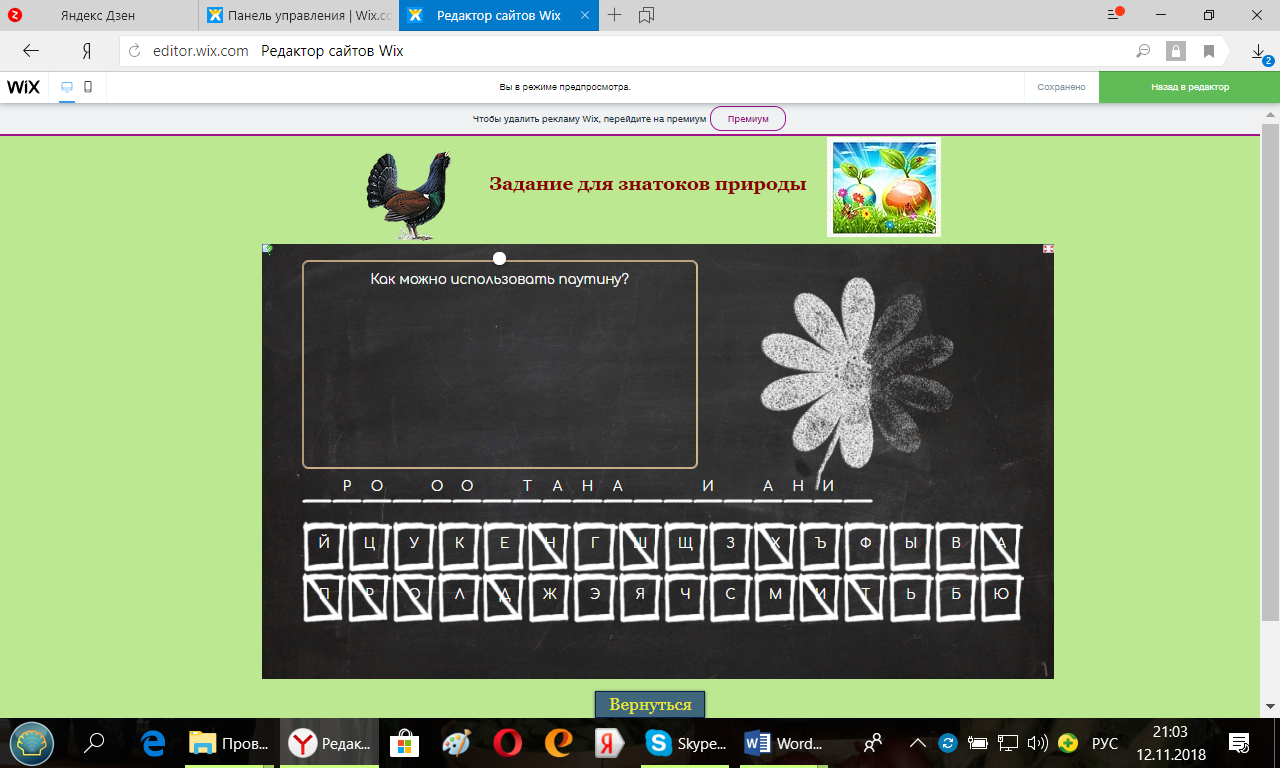 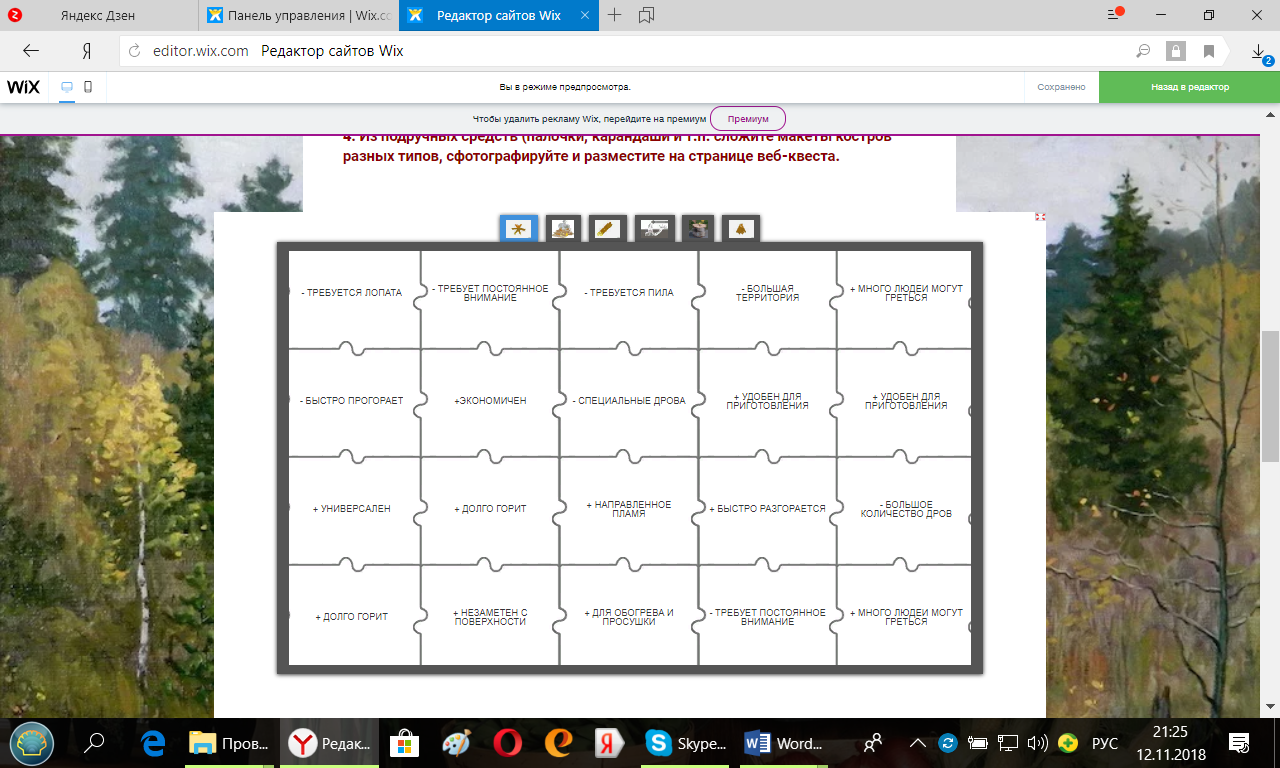 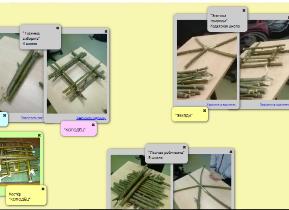 ЗаданиеПрочитайте на странице веб-квеста о том, что готовил Васютка. 2. Познакомьтесь с рекомендациями по использованию разных растений.3. Решите кроссворд, слова которого связаны с приготовлением пищи в лесу.4. Составьте меню из блюд, которые можно приготовить в нашем лесу. Разместите меню на странице веб-квеста.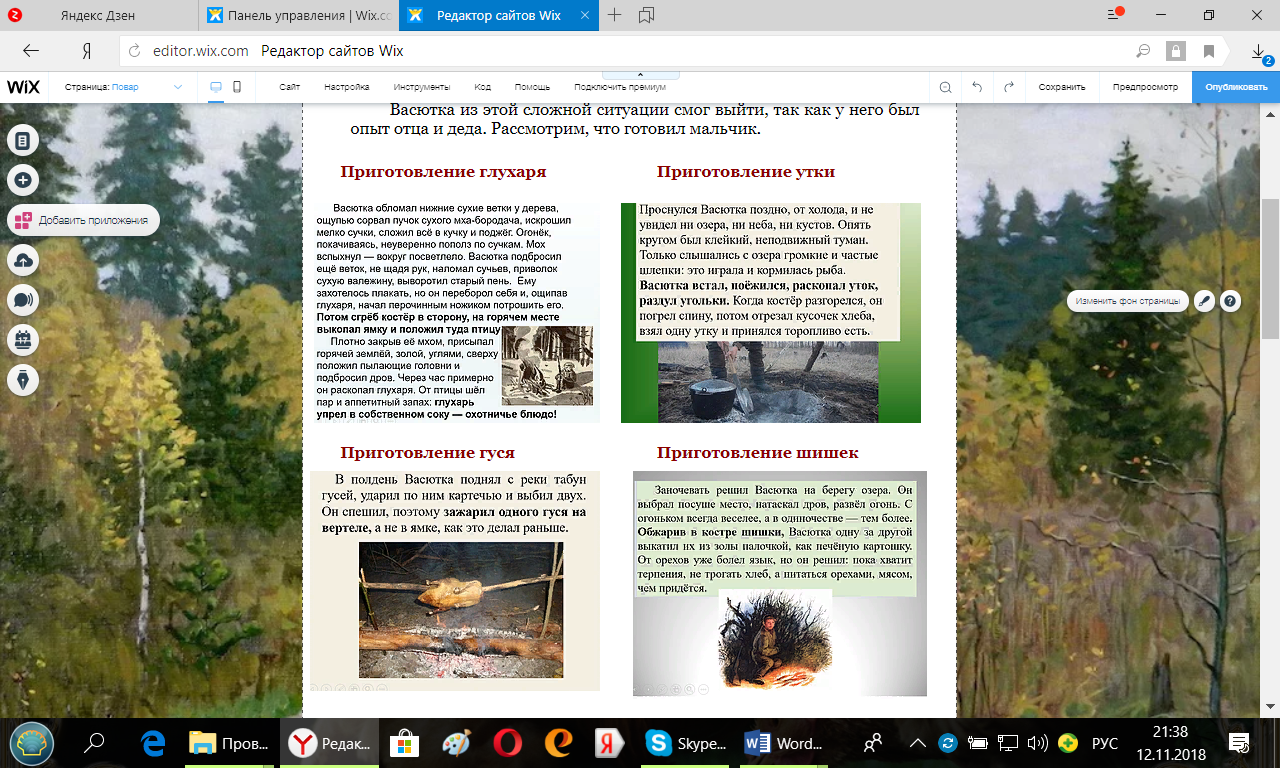 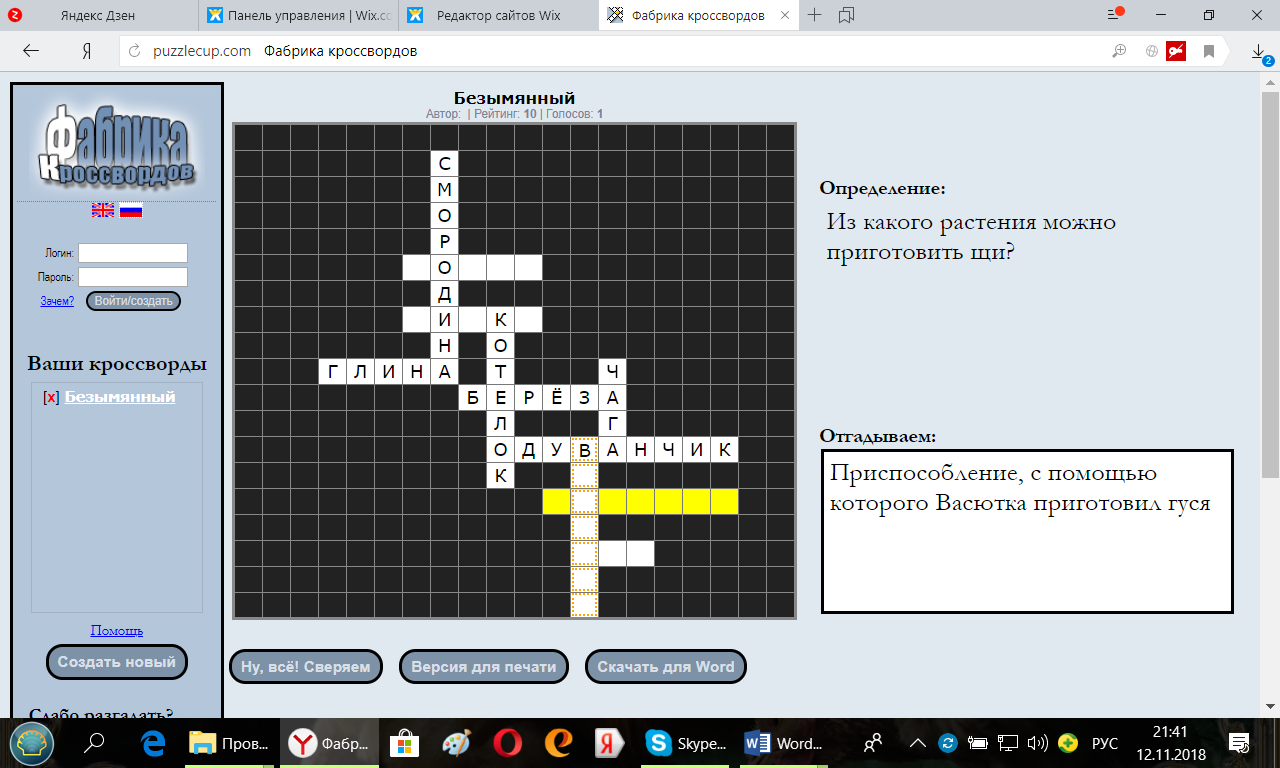 Задание1) Познакомиться с теми способами ориентирования, которыми пользовался Васютка.2) Изучить способы ориентирования на местности.3) Ответьте на вопросы на страницах квеста.4) Решите ребусы, связанные со способами ориентирования.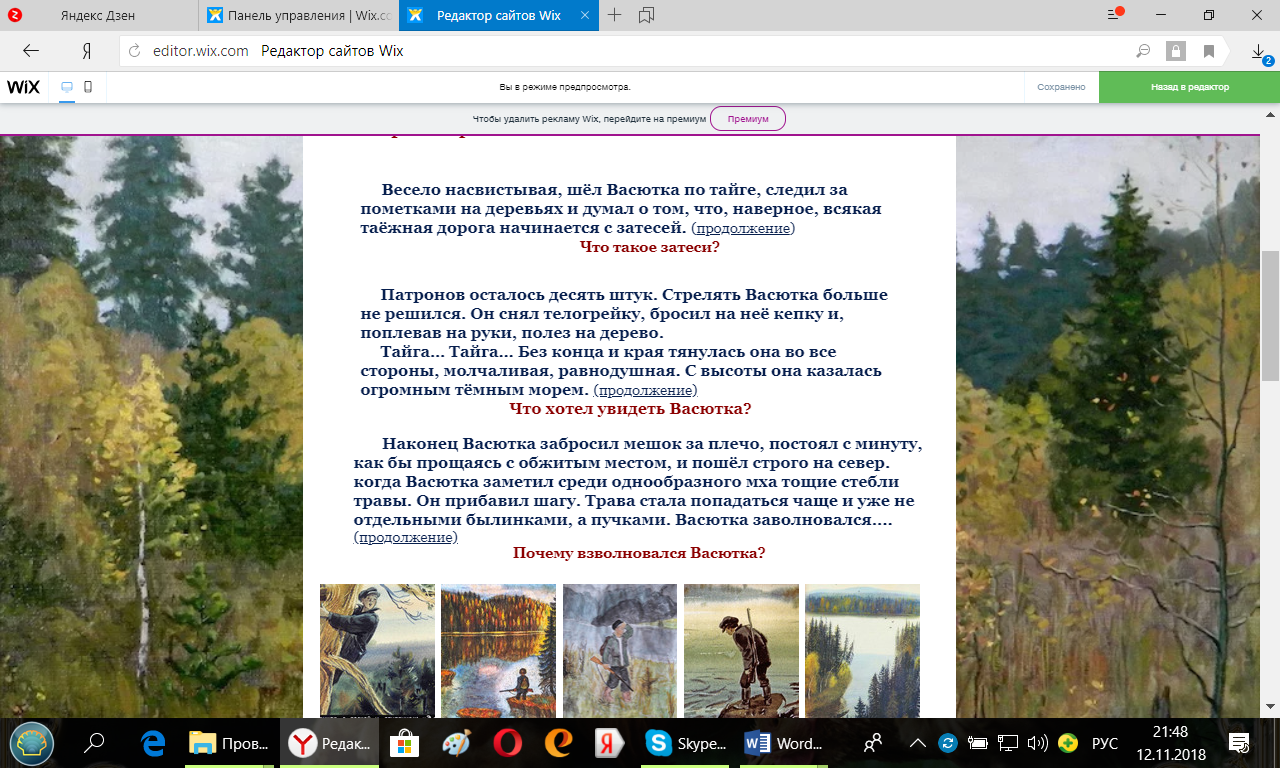 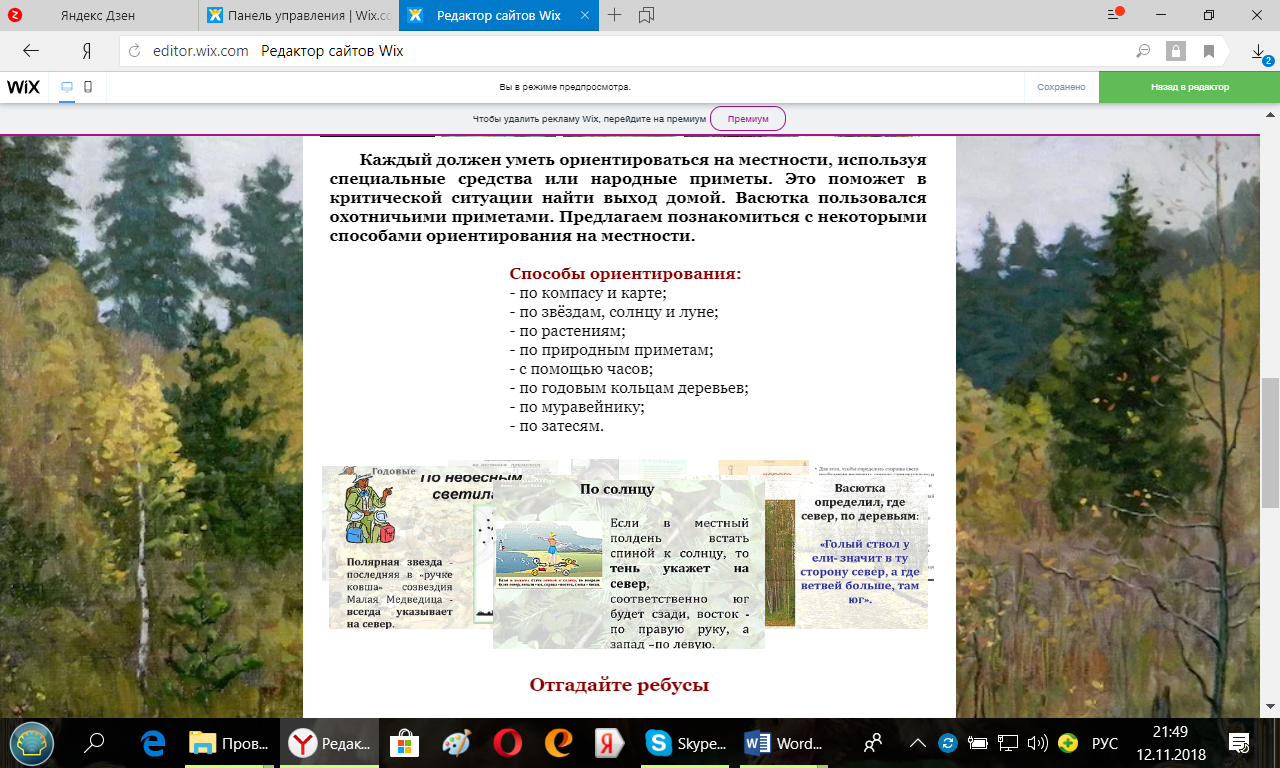 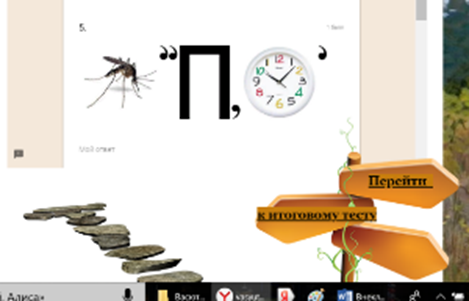 